附件：2017年招生宣传出行路线规划1.沈阳——抚顺——铁岭2.沈阳——本溪——丹东3.沈阳——鞍山——大连4.沈阳——营口——大连  5.沈阳——锦州——葫芦岛6.沈阳——阜新——鞍山7.沈阳——辽阳——鞍山8沈阳——盘锦——营口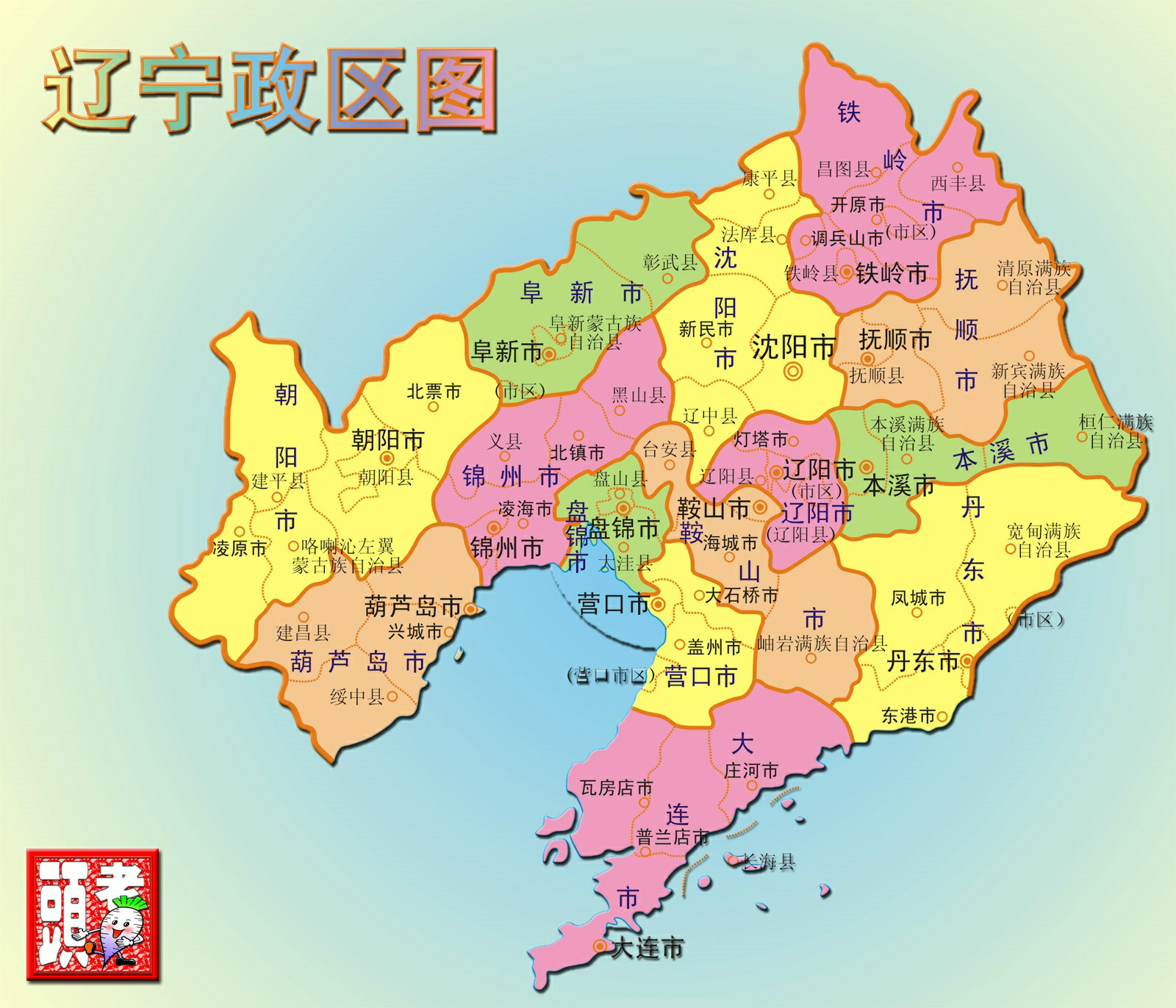 